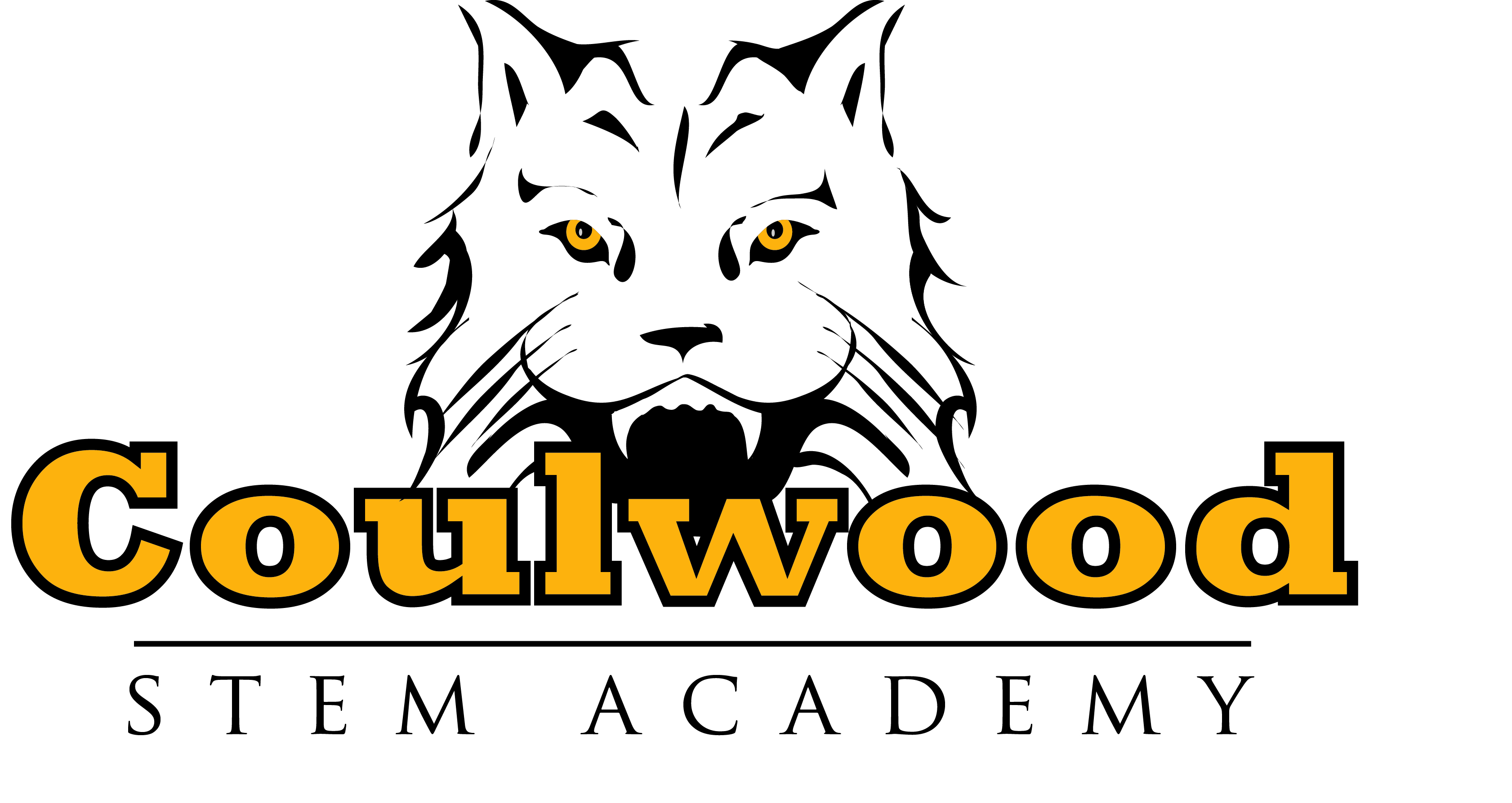 7th Grade Math 2019-2020Mr. SmithRoom 125charles1.smith@cms.k12.nc.us980-343-6090Class Rules & ExpectationsBe on time, on task, and prepared to learn every dayKeep all personal electronics put away in book bagsNo food or drink in the classroomBe responsible for your own learningRespect your teacher, classroom, and other studentsConsequences: Students must follow class expectations; those choosing not to adhere to expectations will be subject to the following:Step 1: Verbal warning Step 2: Classroom intervention & parental contact Step 3: BMT reset, immediate parental contactStep 4: BMT bounce and consequence - Character Development Program/ReferralCell Phone/Technology Policy: While students are allowed to have cell phones with them at school, students are NOT permitted to have phones at their desks.  ALL TECHNOLOGY, except for Chromebooks/calculators are to be kept in the student’s book bag. Failure to follow this rule will result in the following:Step 1 - Verbal Warning – opportunity to put away in book bagStep 2 – Lunch detention & parent contactRefusal to put technology away will result in removal and referral to BMTsCourse OverviewDuring the year we will cover the following topics and the weight it reflects on the End of Grade Exam (EOGs): 1) Ratios & Proportions 2) Percent, Commission, Mark Up – Mark Down 3) Algebra 4) Number Sense/Integers 5)Algebra/Inequalities 6) Geometry 7) Probability 8)Statistics Entering the ClassroomAs you enter the classroom quietly, check the board for Today’s Materials; and put your book bags in designated area.  There is no going back to your bag once you return to your seat!Weekly warm up sheets will be handed out to you as you enter class or placed on your desk top. Upon finishing the daily warm up, sit quietly until others are finished. This is a good time set up notes for the new lesson.Instructional TimeIN THE EVENT YOU NEED MY ATTENTION TO ASK FOR ANY OF THE FOLLOWING YOU ARE TO RAISE YOUR HAND AND SIT QUIETLY UNTIL I ACKNOWEDGE YOU. (Even if I do not call on you immediately, be patient. I can see you!)If you are working with partners or in groups, I will list instructions on the board.  If you need to change or rearrange your seat for this process, I will instruct you on how and when to join your partners.Bathroom breaks: Students are discouraged from using the lavatory during instructional time.  Built into our school schedule are three daily opportunities for students to use the lavatory: 7:45-8:15 a.m. Once you get to Homeroom it’s too late!!!Open Lunch/HAC3rd Block Assigned Time  - Teacher’s DiscretionIf you need materials such as a pencil, paper, or any other class material, raise your hand and I will assist you. THERE IS NO REASON TO BE OUT OF YOUR SEAT WITHOUT TEACHER PERMISSION AT ANY TIME!If you need to re-sharpen your pencil raise your hand and I will either sharpen it for you or you can trade it for a sharpened one.End of ClassOn most days, we will end class with an Exit Ticket. Once completed, begin or continue working on any classwork/homework assignments. There will always be instructions on how/where to return Exit Tickets/Classwork or any other class materials.At the end of the period, you will be instructed to begin cleaning up your desk or any area in which you were working. ALWAYS leave the classroom cleaner than you found it. (A great way to earn a reward!)After you have cleaned our classroom and I have verified the room is clean, you may then get your book bag out of the designated area and return immediately to your desk.Finally, please sit quietly at your assigned desk until you are instructed to line-up to be dismissed to your next class. Students will walk in line and silently to their next block class once dismissed.STUDENTS - I have read and understand the guidelines for Mr. Smith’s 7th grade Math class.  I will follow and uphold all standards, expectations, and rules. I am committed to do my best!!!______________________________________			Student Name (printed)  _____________________________________	     	  __________Student signature                                                                        DatePARENTS - I have reviewed the 7th grade Math contract with my child._____________________________________		___________Parent / Guardian Signature 				Date__________________________                ______________________________Contact Number 		          Email Address* It is the student’s responsibility to ask for extra help!!! For students needing help: I always offer tutoring. I am happy to help you, but the expectation is that you are participating during class activities in order to be able to attend tutoring. Please go to my website to schedule a tutorial session with me. Sessions will be offered every Monday. Please read, sign and return this page of your syllabus to Mr. Smith by Friday, August 31st. This signed page will result in your first grade of the year!  You must keep this syllabus in the front of your Math notebook or folder throughout the year.STUDENTS - I have read and understand the guidelines for Mr. Smith’s 7th grade Math class.  I will follow and uphold all standards, expectations, and rules. I am committed to do my best!!!______________________________________			Student Name (printed)  _____________________________________	     	  __________Student signature                                                                        DatePARENTS - I have reviewed the 7th grade Math contract with my child._____________________________________		      	 ___________Parent / Guardian Signature 					Date__________________________                ______________________________Contact Number 		          Email Address* It is the student’s responsibility to ask for extra help!!! For students needing help: I always offer tutoring. I am happy to help you, but the expectation is that you are participating during class activities in order to be able to attend tutoring. Please go to my website to schedule a tutorial session with me. Sessions will be offered every Monday. 